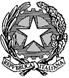 Fascicolo Rg. N. Cron. TRIBUNALE ORDINARIO DI ROMAUFFICIO SUCCESSIONIATTO DI RINUNCIA EREDITÀ Oggi                      avanti a me  Funzionario, nei locali dell’intestato Ufficio è comparso:____________ nato a _______________ e domiciliato a ________________________, codice fiscale ______________________ (id. a mezzo _____________rilasc. __________il _____________). Compilare per ogni comparenteGli stessi, con il presente atto, mi dichiarano di essere chiamati all’eredità, di non aver compiuto atti di erede e di rinunciare puramente e semplicemente all’eredità di _________________, nato a _________ il __________ e deceduto a __________ il _____________, con ultimo domicilio in Roma, ________________, codice fiscale ___________________ (riportare CF del de cuius esatto)..  Letto, confermato e sottoscritto  _________________________________ (da firmare davanti al funzionario)